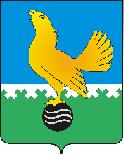 Ханты-Мансийский автономный округ-Юграмуниципальное образованиегородской округ город Пыть-Ях АДМИНИСТРАЦИЯ ГОРОДАтерриториальная комиссия по делам несовершеннолетних и защите их прав                                                                                                  www.pyadm.ru e-mail: adm@gov86.org                                                                                                                                                 e-mail: kdn@gov86org.ruг.   Пыть-Ях,  1 мкр.,  дом  № 5,  кв.  № 80                                                                           р/с 40101810900000010001Ханты-Мансийский автономный округ-Югра                                                                             УФК по ХМАО-ЮгреТюменская      область     628380                                               МКУ Администрация г. Пыть-Яха, л\с 04873033440)тел.  факс  (3463)  46-62-92,   тел. 46-05-89,                                              РКЦ Ханты-Мансийск г. Ханты-Мансийск42-11-90,  46-05-92,  46-66-47                                                                                   ИНН 8612005313   БИК 047162000                                                                                                                    ОКАТМО 71885000 КПП 861201001                                                                                                                                    КБК 04011690040040000140ПОСТАНОВЛЕНИЕ26.04.2017	№ 174О принимаемых мерах по предупреждению чрезвычайных происшествий с детьми, в том числе самовольных уходов и суицидальных явлений среди несовершеннолетних в городе Пыть-Яхе за I квартал 2017 года Актовый зал администрации города Пыть-Яха по адресу: 1 мкр. «Центральный», д. 18а, в 14-30 часов (сведения об участниках заседания указаны в протоколе заседания территориальной комиссии).Заслушав и обсудив информацию по вопросу «О принимаемых мерах по предупреждению чрезвычайных происшествий с детьми, в том числе самовольных уходов и суицидальных явлений среди несовершеннолетних в городе Пыть-Яхе», предусмотренному планом работы территориальной комиссии по делам несовершеннолетних и защите их прав при администрации города Пыть-Яха, территориальная комиссия установила:За I квартал 2017 года в территориальную комиссию поступило 10 сообщений (6 из БУ «Пыть-Яхская окружная клиническая больница» и 2 из образовательных организаций, 2 из БУ «Комплексный центр социального обслуживания населения «Гелиос» ) о чрезвычайных происшествиях и несчастных случаев с детьми, произошедшими в городе Пыть-Яхе, в результате которых:1 ребенок погиб (суицид);3 детей получили бытовые травмы по неосторожности (падение, ожоги);4 детей получили травмы в образовательных организациях и учреждениях спорта и социальной защиты;3 детей совершили самовольные уходы из учреждения социальной защиты населения.Сообщения в частности были рассмотрены на заседаниях территориальной комиссии, при этом выяснялись обстоятельства произошедшего и, если членами комиссии усматривалось социально опасное положение детей и (или) наличие вины третьих лиц, принимались соответствующие случаю меры реагирования (постановления территориальной комиссии № 49 от 01.02.2017, № 96 от 22.02.2017 и № 112 от 09.03.2017).В течение I квартала 2017 года 3 детей совершили самовольные уходы из Центра реабилитации несовершеннолетних наркопотребителей БУ «Комплексный центр социального обслуживания населения «Гелиос». Место нахождение всех детей было установлено.В I квартале 2017 года субъектами системы профилактики обеспечивалось исполнение комплекса мер по предупреждению чрезвычайных происшествий с несовершеннолетними, утвержденного постановлением территориальной комиссии № 476 от 23.12.2016, в редакции постановлений № 36 от 25.01.2017 и № 66 от 15.02.2017 (приложение 1).В течение I квартала 2017 года был зарегистрирован 1 случай суицида несовершеннолетним.Территориальной комиссией течение 1 квартала 2017 года в связи с вовлечением несовершеннолетних в суицидальные игры через Интернет ресурсы  были рассмотрены вопросы:«О принимаемых мерах по предупреждению чрезвычайных происшествий с детьми, в том числе самовольных уходов и суицидальных явлений среди несовершеннолетних в городе Пыть-Яхе» (постановление № 36 от 25.01.2017);«О мерах по обеспечению защиты детей от информации, причиняющей вред их здоровью и развитию» (постановление № 66 от 15.02.2017);«О принятии дополнительных мер, направленных на профилактику безопасного поведения несовершеннолетних на дорогах» (постановление № 110 от 09.03.2017);«О принимаемых мерах по обеспечению защиты детей от информации, причиняющей вред их здоровью и развитию» (постановление № 127 от 09.03.2017);«О принимаемых мерах по обеспечению защиты детей от информации, причиняющей вред их здоровью и развитию» (постановление № 138 от 22.03.2017).На основании изложенного, руководствуясь п. 13 ст. 15 Закона Ханты-Мансийского автономного округа-Югры от 12.10.2005 № 74-оз «О комиссиях по делам несовершеннолетних и защите их прав в Ханты-Мансийском автономном округе-Югре и наделении органов местного самоуправления отдельными государственными полномочиями по созданию и осуществлению деятельности комиссий по делам несовершеннолетних и защите их прав»,ТЕРРИТОРИАЛЬНАЯ КОМИССИЯ ПОСТАНОВИЛА:Информации БУ «Пыть-Яхская окружная клиническая больница» (исх. № 1961 от 05.04.2017 и исх. № 2111 от 10.04.2017), департамента образования и молодежной политики администрации города Пыть-Яха (исх. 3 16-809 от 06.04.2017, исх. № 16-866 от 10.04.2017), управления по делам гражданской обороны и чрезвычайным ситуациям администрации города Пыть-Яха (исх. № 15-172 от 12.04.2017) и управления социальной защиты населения по г.Пыть-Яху (исх. № 15.11-Исх-943 от 07.04.2017, исх. № 15.11-Исх-948 от 07.04.2017), отдела по культуре и искусству администрации города Пыть-Яха (исх. № 19-223 от 10.04.2017), БУ «Комплексный центр социального обслуживания населения «Гелиос» (исх. № 15/09-Исх-918 от 07.04.2017) принять к сведению.Работу субъектов системы профилактики по предупреждению чрезвычайных происшествий с детьми, в том числе самовольных уходов и суицидальных явлений среди несовершеннолетних в городе Пыть-Яхе за I квартал 2017 года признать удовлетворительной.Директору БУ «Комплексный центр социального обслуживания населения «Гелиос» (Н.И. Храмцова):Представить в территориальную комиссию информацию о принятых мерах, направленных на устранение причин и условий, способствовавших самовольным уходам детей из Центра реабилитации несовершеннолетних наркопотребителей в текущем периоде 2017 года в срок до 25.05.2017.Начальнику отдела по осуществлению деятельности территориальной комиссии по делам несовершеннолетних и защите их прав администрации города Пыть-Яха (А.А. Устинов):Обеспечить размещение данного постановления территориальной комиссии, на официальном сайте администрации города Пыть-Яха в срок до 10.05.2017.Пункт 9 (со сроком исполнения до 10.04.2017) постановления территориальной комиссии № 476 от 23.12.2017 снять с контроля.Председательствующий на заседании:председатель территориальной комиссии	А.П. ЗолотыхПриложение 1к постановлению № 174 от 26.04.2017Информация об исполнении комплекса мер по предупреждению чрезвычайных происшествий с несовершеннолетними, утвержденного постановлением территориальной комиссии № 476 от 23.12.2016, в редакции постановлений № 36 от 25.01.2017 и № 66 от 15.02.2017,за I квартал 2017 года*Использованные в информации и  плане аббревиатуры:ГОиЧС – Управление по делам гражданской обороны и чрезвычайным ситуациям администрации города Пыть-Яха;ДОиМП – Департамент образования и молодежной политики администрации города Пыть-Яха;ОКиИ – Отдел по культуре и искусству администрации города Пыть-Яха;ОМВД – Одел министерства внутренних дел России по городу Пыть-Яху;ОТКДН – Отдел по организации деятельности территориальной комиссии по делам несовершеннолетних и защите их прав администрации города Пыть-Яха;ОФКиС – Отдел по физической культуре и спорту администрации города Пыть-Яха;ПМГМОО «Активист» - Пыть-Яхская местная городская молодежная общественная организация «Активист».ПОКБ – БУ «Пыть-Яхская окружная клиническая больница»;УСЗН – Управление социальной защиты населения № наименование мероприятияисполнение*Проведение разъяснительной работы (беседы, классные часы, конкурсы, викторины, инструктажи) с несовершеннолетними по предупреждению чрезвычайных происшествий с несовершеннолетними и противоправных действий среди несовершеннолетних, в т.ч. на темы:- безопасность в быту, на детских площадках, объектах транспортной и иной инфраструктуры;- предупреждение дорожно-транспортных происшествий с детьми;- безопасность на природных объектах (водоемах, лесу,  на льду);- безопасное поведение при пожаре;- безопасность при контакте с представителями флоры и фауны;- формирование здорового образа жизни;- профилактика детских отравлений и инфекционных заболеваний;- недопущение нарушения половой неприкосновенности;- профилактика наркомании, алкоголизма и табакокурения (в т.ч. употребления ПАВ);- ответственность за совершение противоправных действий;-безопасный интернет и т.д.ДОиМП: в образовательных школах были проведены тематические классные часы и беседы (в т.ч. с несовершеннолетними, состоящими на ВШУ) на темы: «Жизнь - это бесценный дар», «Как прекрасен этот мир», «Урок безопасности в интернете» «Твои права, обязанности и ответственность», «Мои права и обязанности», «Азбука правовой культуры», «Закон – основа государства», «Взаимоотношения с законом», «Добро и зло. Причины наших поступков». «Уголовная ответственность несовершеннолетних. Правила поведения  на улице в вечернее время», «Нет прав, без обязанностей»,   «Подросток и правонарушения», «Что вы знаете о правах», «Административная и уголовная ответственность несовершеннолетних», «Подросток и закон», «Только слабые совершают преступления», «Ответственность за совершение преступлений и административных правонарушений против собственности и правил поведения в быту», «Три ступени, ведущие вниз», «Буду делать хорошо, а не буду плохо», «Закон для меня....», «Профилактика правонарушений несовершеннолетних», занятия с элементами тренинга «Поговорим об ответственности», «Нам ни к чему конфликты», «Задумайся о будущем сегодня», «Нужны ли нам правила», с просмотром демотивирующих роликов с учащимися; акции «На расстоянии вытянутой руки» (о работе телефона доверия) и «Безопасный интернет»; спортивные соревнования «Мама, папа, я – спортивная семья», Конференция отцов «Я горжусь своим отцом», организована внеурочная занятость обучающихся. К участию проводимых мероприятий привлекались специалисты МБУ Центра «Современник» и БУ «Комплексный центр социального обслуживания населения «Гелиос» и других субъектов системы профилактики.Во всех общеобразовательных школах была проведена психологическая диагностика (тестирование) несовершеннолетних (начальное и среднее звено) на раннее выявление сексуального насилия.УСЗН: проведены на базе БУ «Комплексный центр социального обслуживания населения «Гелиос» и образовательных школ 30 мероприятий (дискуссионная беседа-практикум «Мы в ответе за свои поступки», О правилах пребывания несовершеннолетних в ночное время в общественных местах, беседа-занятие «ЗОЖ – что это такое?», беседа «Доброта спасет мир», беседа «Уроки безопасности для подростков», практическое занятие «Светофор: красный, желтый, зеленый», дискуссионная беседа «Телефон доверия – шаг к безопасности») с охватом 672 несовершеннолетних.Проведение родительских собраний (классных, общешкольных) по предупреждению чрезвычайных происшествий с несовершеннолетними и противоправных действий среди несовершеннолетних ДОиМП: в образовательных организациях были проведены общешкольные родительские собрания на темы: «Необходимости осуществления контроля за времяпровождением детей, а также исключения доступа несовершеннолетних к страницам Интернет-ресурсов, содержащих информацию, представляющих угрозу жизни и здоровью несовершеннолетних», «Как обеспечить безопасность ребенка», «Что нужно сделать, чтобы не стать жертвой преступления», «Безопасность детей - забота взрослых», «Безопасность детей в современном мире», «Как уберечь ребенка от насилия»; классные родительские собрания на темы: «Особенности поведения детей в случае угрозы совершения преступления против половой неприкосновенности личности», «Родительская любовь спасет мир», «Наши дети – наше богатство» и др. К проведению родительских собраний были привлечены специалисты МБУ Центра «Современник» и БУ «Комплексный центр социального обслуживания населения «Гелиос» и других субъектов системы профилактики.Проведение разъяснительной работы с родителями (законными представителями) о требованиях законодательства при организации групповых перевозок детей к месту отдыха и обратно, в т.ч. необходимости в медицинском сопровождении и страховании детейМероприятие запланировано на II квартал 2017 годаРазработка и распространение среди несовершеннолетних и их родителей (законных представителей) информационных буклетов по предупреждению чрезвычайных происшествий с детьми ОТКДН: обеспечено распространение буклета «Безопасность ребенка», памятки для детей «Защищай и оберегай» и памятки для родителей «Защищай и оберегай» - 90 шт., на официальном сайте администрации города Пыть-Яха http://adm.gov86.org/ в разделах «Пресс-релизы» и «Комиссия по делам несовершеннолетних и защите их прав» размещены: буклет «Безопасный интернет» 15.02.2017, «Памятка для родителей», 14.02.2017. ДОиМП: обеспечено распространение памяток и буклетов: «Безопасность в вашем доме», «Как не допустить суицид у подростков?», «Индикаторы суицидального риска», «Дети «группы риска»», «Причины появления кризисных состояний», «Как разговаривать с подростком?», «Безопасный интернет детям», «Ты дорог нам!», «Подростки и суицид», «Телефон Доверия», «Помни ты не один», «Безопасность детей прежде всего», «О правах и обязанностях родителей (законных представителей)», «О необходимости контроля за времяпровождением ребенка», «Спасти и уберечь», «Защитить и уберечь», «Зона повышенной опасности», «Береги себя!», «Ответственность несовершеннолетних и их родителей за совершенные правонарушения».УСЗН: разработаны и распространены памятки и буклеты: «Сделай правильный выбор» 50 шт., «О необходимости контроля за времяпровождением детей» 36 шт., «Никотин-наркотик, скажи НЕТ курению!» 135 шт., «О противодействии экстремистской деятельности» 46 шт., «Чем опасен интернет» 54 шт., «Дорожным знакам – знаки внимания» 147 шт., «Телефон доверия» 132 шт.ОКиИ: В учреждениях культуры разработаны и распространены информационные памятки «Предупреждение чрезвычайных происшествий с несовершеннолетними» - 70 экз., «Защитим детей вместе» - 25 экз., «Как дружить с ребенком?» - 20 экз.;  буклет «Ты нам нужен» - 200 шт. Все информационные памятки и буклеты размещены на стендах в доступных местах и на официальных сайтах учреждений.Размещение в средствах массовой информации (сайты, газеты, телевидение и радио) публикаций по предупреждению чрезвычайных происшествий с несовершеннолетними и противоправных действий среди несовершеннолетнихНа официальном сайте администрации города Пыть-Яха http://adm.gov86.org/ в разделе «Комиссия по делам несовершеннолетних и защите их прав» размещены: памятки и буклеты: «Информационный лист для населения «О разъяснении норм Закона ХМАО-Югры от 10.07.2009 № 109-оз «О мерах по реализации отдельных положений Федерального закона «Об основных гарантиях прав ребенка в Российской Федерации в ХМАО-Югре», «Профилактика употребления психоактивных веществ», «Ваш день – Ваша жизнь», «Жизнь прекрасна!», «Алкоголизм – вредная привычка», «Быть молодым и здоровым (горькая правда о пиве)», «Родители, будьте осторожны: «СПАЙС» рядом!», «Осторожно, «Спайсы» убивают!», «Просто скажи НЕТ»; в ленте новостей (пресс-релизы) 24.03.2017 размещена статья «Сообщи, где торгуют смертью!» В эфире МАУ ТРК «Пыть-Яхинформ» 27.01.2017 обеспечен выпуск программы «Специальный репортаж» прогруппы смерти в соц.сети Вконтакте. В общественно-политическом еженедельнике г.Пыть-Яха «Новая северная газета» размещены статьи: «Ребенка спасло детское кресло» № 1 (261) от 12.01.2017, «Мы в ответе за детей» № 2 (262) от 19.01.2017, «Как не оказаться в плену у умного ящика?» № 4 (264) от 02.02.2017.ДОиМП: на официальных сайтах школ размещены информационные материалы для детей и родителей: «Особенности юношеского возраста как фактор риска формирования девиантного поведения», «Детский КОМЕНДАНТСКИЙ ЧАС», «Ура! Каникулы!», «Безопасное поведение ребенка», «Памятка родителям по профилактике детского суицида», «Безопасный Интернет – детям», «Жестокое обращение с детьми», «Правила твоей безопасности», « Железная дорога», «Детский телефон доверия», «Ответственность несовершеннолетних и их родителей за совершенные правонарушения» и др. (http://shkola5-pyt.ucoz.ru/index/roditeljam/0-110, http://school2-p-y.edusite.ru/p188aa1.html, http://school-06.ru/p109aa1.html,  http://school1-pytyach.ru/sluzhby/socialnaya/, http://school1-pytyach.ru/deyatelnost/prokuratura-soobshchaet-razyasnyaet/, http://sch4.ucoz.ru/index/bezopasnyj_internet/0-89,). Кроме того, оформлены  информационные стенды на темы: «Безопасный интернет» и «Телефон доверия».ГОиЧС: в общественно-политическом еженедельнике г.Пыть-Яха «Новая северная газета» было размещено 17 информационных материалов, из них 7 памяток о проведении и оказании помощи на льду, 5 оперативных сводок о пожарах, 5 о происшествиях и чрезвычайных ситуациях. На официальном сайте администрации города Пыть-Яха http://adm.gov86.org/ в разделе «Гражданская оборона и чрезвычайные ситуации размещено 10 статей, в т.ч. о безопасности граждан на водных объектах. Распространено 8 видов листовок и памяток общим тиражом 3500 экземпляров, которые размещены в зданиях общественного назначения, жилищных организациях, образовательных учреждениях, местах с массовым пребыванием людей, а также в общественном транспорте.ОМВД: информация не предоставленаРазмещение в средствах массовой информации (сайты, информационные стенды и др.) публикаций для родителей (законных представителей) о требованиях законодательства при организации групповых перевозок детей к месту отдыха и обратно, в т.ч. необходимости в медицинском сопровождении и страховании детейМероприятие запланировано на II квартал 2017 годаНазначение ответственных должностных лиц и  оказание ими необходимой помощи и поддержки каждому несовершеннолетнему, не сдавшему единый государственный экзамен Мероприятие запланировано на II- III кварталы 2017 годаРегистрация в ФКУ «Центр управления в кризисных ситуациях ГУ МЧС России по ХМАО-Югре» при проведении групповых туристических походов с несовершеннолетними ДОиМП: групповых туристических походов с несовершеннолетними в отчетном периоде не проводилось.Проведение проверок пришкольных территорий, дворовых детских и спортивных площадокМероприятие запланировано на II- IV кварталы 2017 годаПроведение мониторинга суицидальных попыток среди несовершеннолетнихПОКБ: В 1 квартале 2017 года зафиксирован суицид 1 несовершеннолетнего со смертельным исходом (падение с высоты), аналогичная суицидальная попытка несовершеннолетней со смертельным исходом (падение с высоты) была зафиксирована в мае 2016 года.В период проведения профилактических медицинских осмотров в школах детей 2001-2002 г.р. выявлялись случаи самопорезов на теле детей. В дальнейшем эти дети проходили медицинское обследование у медицинского психолога с дальнейшей консультацией психиатра для уточнения психологического состояния ребенка и своевременного оказания при необходимости медицинской психологической помощи и коррекции. 8 несовершеннолетних осмотрено медицинским психологом и психиатром.Ежемесячное проведение для несовершеннолетних практических занятий, направленных на соблюдение требований пожарной безопасности, в том числе приобретение навыков поведения при пожаре, тренировок по выживанию в экстремальных условиях жизни, а также в случаях, если заблудился в лесу, если тонет лодкаДОиМП: для учащихся была организована встреча с сотрудниками ГО и ЧС по теме:  «Безопасность жизнедеятельности. Опасные объекты города и что нужно знать о них», проведена разъяснительная работа с родителями по вопросам недопустимости оставления детей без присмотра, уголовной ответственности родителей за ненадлежащее содержание детей (статья 159 УК РБ «Оставление в опасности»), для родителей  учащихся 5-11 классов, проведены практические  классные часы на тему: «Пожарная безопасность» для учащиеся 1-11 классов.Размещение на улично-дорожной сети тематических баннерных полотенОТКДН: в течение I квартала 2017 года было обеспечено размещение на улично-дорожной сети баннерных полотен: «Железная дорога – не место для игр», «Соблюдай правила пожарной безопасности», «Ночью детям место дома», «Жизнь без наркотиков светлая жизнь» и «Пыть-Ях за здоровый образ жизни!»Проведение инструктажей по предупреждению и порядку действий при возникновении ЧП, размещение информаций на информационных стендах по пожарной безопасности, ГО и ЧС, проведение проверок подвалов, чердаков, подсобных помещений; организация контрольно-пропускного режима и режима охраны, работа систем видеонаблюдения, функционирование кнопки тревожной сигнализации, ведение журналов учета прибывших лиц, осмотра помещений и территории организаций и учреждений. Проведение в холодный период времени мероприятий по очистке территорий от снега, очистки крыш от снега и сосулек, обработка пешеходных дорожек песком.ДОиМП: в общеобразовательных организациях были проведены инструктажи: по правилам поведения в школе на уроке и перемене; по сезонным требованиям безопасности, по вопросам электро- и пожаробезопасности, правилам поведения в общественных местах и на транспорте, правилам дорожного движения; по пожарной безопасности; по электробезопасности; по технике безопасности поведения на дорогах ; по технике безопасности поведения на воде; по правилам безопасности при обнаружении неразорвавшихся снарядов, мин, гранат и неизвестных пакетов; по безопасному поведению в общественном транспорте; по правилам поведения в школе; по правилам поведения в общественных местах; по оказанию первой помощи пострадавшему; по безопасному поведению детей на объектах железнодорожного транспорта. Регулярно проводятся инструктажи по предупреждению и порядку действий при возникновении ЧП, заместителями директоров по безопасности ведется журнал инструктажей. В рекреациях школ и в учебных кабинетах имеются информационные стенды по пожарной безопасности, ГО и ЧС. Проводится ежедневный осмотр подвалов, чердаков, подсобных помещений. В образовательных учреждениях организован контрольно-пропускной режим, работает система видеонаблюдения, находятся в рабочем состоянии кнопки тревожной сигнализации.УСЗН: В учреждениях социального обслуживания населения ежеквартально проводятся инструктажи по предупреждению и порядку действий при возникновении ЧП и предупреждения террористических актов. Службой охраны ежедневно проводится обход зданий и территорий, проверка подвалов, чердаков и подсобных помещений с целью выявления посторонних предметов. На территории учреждений и внутри зданий круглосуточно ведется видеонаблюдение. В зимний период техническим персоналом учреждений ежедневно проводятся работы по очистке территорий от снега, крыш от снега и сосулек, обработка пешеходных дорожек песком.ОКиИ: В учреждениях культуры проводятся инструктажи по предупреждению и порядку действий при возникновении ЧП, на информационных стендах размещена информация о пожарной безопасности, ГО и ЧС, систематически проводятся проверки подвалов, подсобных помещений, осуществляется пропускной режим через метало-детекторные рамки, ведется журнал учета прибывших лиц. В зданиях имеется кнопка экстренного вызова полиции, здания оборудованы пожарной сигнализацией, установлена система видеонаблюдения. В зимний период времени регулярно проводятся мероприятия по очистке территорий от снега, очистки крыш от снега и сосулек, обработка пешеходных дорожек песком.ОФКиС: в учреждениях физической культуры и спорта города проводятся тренировочные занятия по эвакуации учащихся, воспитанников и работников объектов в случае возникновения чрезвычайной ситуации. Использование в ходе подготовки и проведения занятий моделирования различных ситуаций с дальнейшим наращиванием (осложнением) обстановки (изменение маршрутов и районов эвакуации, видов и места возникновения чрезвычайной ситуации, изменения климатических и временных условий), а также проработки вопросов размещения, обогрева и питания эвакуируемых. Спортивные учреждения оборудованы средствами видеонаблюдения, кнопками тревожной сигнализации с выводом на пульт ОВО при ОВД и отдела полиции г. Пыть-Ях.Информирование ОМВД России по городу Пыть-Яху о месте и времени группового празднования несовершеннолетними «Последнего звонка» и выпускных вечеров (с указанием ответственных лиц)Мероприятие запланировано на II- III кварталы 2017 годаОбеспечение волонтерского движения по противодействию распространения в сети Интернет запрещенной информации и информации, способной причинить вред здоровью и развитию личности детей и подростков ДОиМП: волонтерами «Активист» осуществляется работа по контролю и проверки молодежных сайтов на наличие запрещенной информации и информации способной причинить вред здоровью и развитию личности и подростков, ответственный за сбор данной информации заместитель председателя общественной организации Кузнецова Дарья Викторовна, отчет о проделанной работе и обсуждение сомнительных сайтов (перепроверка) осуществляются 2 раза в месяц. За отчетный период фактов выявления запрещенной информации (сайтов) не было.Обеспечение работы городского «Детского телефона доверия»ДОиМП: в городе Пыть-Яхе на базе МБУ Центр «Современник» обеспечивается работа городского телефона доверия (8-3463-46-00-22) в будние дни с 9.00 до 17.00. В 1 квартале 2017 года психологом-консультантом «Телефона доверия» была проведена 141 консультация, из них по проблемам: 33 - взаимоотношения юношей и девушек, 25 – взаимоотношения между сверстниками, 25 детско-родительские взаимоотношения, 3 – взаимоотношения с родственниками и окружающими, 11 – употребление ПАВ, 16 – бытовые вопросы, 9 – школьные проблемы, 13 – звонок-справка, 4 – досуг, 2 - комплексы, страхи. Номер городского детского телефона доверия размещен на информационных стендах общеобразовательных школ, а так же на официальных сайтах учреждений подведомственных департаменту образования и молодежной политики:- информация на сайте МБОУ СОШ № 1 с углубленным изучением отдельных предметов размещена на главной станице сайта «баннером». http://school1-pytyach.ru/media/detskiy-telefon-doveriya/;- информация на сайте МБОУ СОШ № 2 размещена в виде отдельной консоли «Телефон доверия для детей, подростков и их родителей» на главной странице сайта. http://school2-p-y.edusite.ru/p127aa1.html;- информация на сайте МБОУ СОШ № 4 размещена в виде отдельной консоли «Детский телефон доверия» на главной станице сайта, а так же дополнительно размещен «баннер».http://sch4.ucoz.ru/index/detskij_telefon_doverija/0-238;- информация на сайте МБОУ СОШ № 5 размещена в виде отдельной консоли «Детский телефон доверия» на главной станице сайта http://shkola5-pyt.ucoz.ru/index/detskij_telefon_doverija/0-37;- информация на сайте МБОУ СОШ № 6 размещена на главной станице сайта «баннером» http://school-06.ru/;- информация на сайте МБУ Центр «Современник» размещена на стартовой странице сайта в описании учреждения http://my-molodye.org/index.php/mbu-tsentr-qsovremennikq.Закрепление тренеров за спортивными площадками в микрорайонах городаМероприятие запланировано на II- III кварталы 2017 годаОбеспечение работы горячей линии «Опасная площадка»Мероприятие запланировано на II- III кварталы 2017 годаИнформирование ОМВД России по городу Пыть-Яху о месте и времени проведения групповых туристических походов с несовершеннолетнимиДОиМП, ОФКиС, УСЗН: в течение 1 квартала 2017 года групповых туристических походов с несовершеннолетними не проводилось.Проведение рейдов и патрулирования в местах возможного движения туристических групп, имеющих в своем составе детейДОиМП, ОФКиС, УСЗН: в течение 1 квартала 2017 года групповых туристических походов с несовершеннолетними не проводилось.Информирование Федеральной службы по надзору в сфере связи, информационных технологий и массовых коммуникаций (Роскомнадзор) о фактах выявления запрещённой информации (сайтов), способной причинить вред здоровью несовершеннолетних и (или) их нравственному развитиюДОиМП, ОФКиС: запрещенная информация, способная причинить вред здоровью несовершеннолетних и (или) их нравственному развитию,  за отчетный период не выявлялась.УСЗН: в 1 квартале 2017 года по итогам проведения мониторинга сети Интернет на предмет выявления информации о способах совершения самоубийства, а также призыв к совершению самоубийства были выявлены страницы в социальной сети (пропаганда суицида https://vk.com/id221421203, https://vk.com/id353054217, https://vk.com/public99095718, https://vk.com/vagabund_red; культ смерти: https://vk.com/necro_group, https://vk.com/street_death), о чем были направлены сообщения в Роскомнадзор.ОКиИ: В учреждениях культуры локальными актами назначены ответственные лица за предоставление ограниченного доступа к Интернет-ресурсам, содержащим экстремистские материалы. В МАУК «ЦБС» для прекращения доступа пользователей сети Интернет к информации, наносящей вред здоровью, нравственному и духовному развитию детей и подростков проводятся следующие мероприятия: ежеквартальная выборка сайтов, аудио, видео материалов и т.д. в соответствии с Федеральным списком экстремистских материалов; настроена контент-фильтрация SkyDNS, ведется полный контроль при выходе в Интернет пользователей ЦОДов и медиатек; Детям и подросткам предоставляется локальный доступ к электронным ресурсам, входящим в фонд МАУК «ЦБС» и проверенных на предмет содержания информации, наносящей вред здоровью и развитию детей; доступ к Интернет-ресурсам для детей и подростков предоставляется только в образовательных целях и под полным контролем сотрудника библиотеки.Проведение акции «Осторожно, собаки!»ДОиМП: В рамках акции «Осторожно, собаки!» в общеобразовательных учреждения на классных часах были распространены буклеты «Что должен знать ребенок о бродячих собаках», в количестве 420 штук; на родительских собраниях были распространены памятки «Спасти и уберечь», в количестве 350 штук.ПМГМОО «Активист»: 26.03.2017 проведена уличная акция с распространением памяток для родителей «Спасти и уберечь».Проведение акции по предупреждению суицидов несовершеннолетних, а также по исключению доступа несовершеннолетних к страницам Интернет-ресурсов, содержащих информацию, представляющую угрозу жизни и здоровью «Ты дорог нам!»ДОиМП: В общеобразовательных организациях рамках акции «Ты дорог нам» были распространены среди детей и родителей памятки и буклеты: «Ты дорог нам!», «Безопасный интернет детям», «Чем опасен интернет для детей?», «Как дружить с ребенком», «Защитим детей вместе». В школах города были проведены спортивно-массовые мероприятия: 24.03.2017 «Спортивная эстафета», 23.03.2017 «Веселые старты», 24.03.2017 спортивное состязание «Богатырские забавы», 24.03.2017 спортивная игра «Снайпер»,   22.03.2017 дружеская встреча по волейболу.УСЗН: 16.02.2017, 02.03.2017, 14.03.2017 и 23.03.2017 был проведен экспресс-опрос несовершеннолетних, ориентированный на оценку суицидального риска у 20 несовершеннолетних подросткового возраста на базе КЦСОН «Гелиос». 27.02.2017, 14.03.2017, 16.03.2017, 22.03.2017 и 23.03.2017 проведены разъяснительные беседы на базе КЦСОН «Гелиос» и СОШ 2 и СОШ 5 с 77 несовершеннолетними с целью сохранения и укрепления психического здоровья подростков и формирования ценностного отношения к своему здоровью. В период с 08.02.2017 по 23.03.2017 была распространена памятка «Ложь и правда о суициде» на базе КЦСОН «Гелиос» и СОШ 4 и СОШ 5 среди 60 несовершеннолетних. 31.03.2017 размещена на сайте http://кцсон-гелиос.рф статья «На что следует обратить внимание…». 21.02.2017, 27.02.2017 и 22.03.2017 проведено анкетирования 19 родителей на тему: «Психическое здоровье детей». 02.02.2017, 08.02.2017, 16.02.207, 17.02.2017, 21.02.2017, 22.03.2017 проведены профилактические беседы с 43 родителями о необходимости осуществления контроля за времяпровождением детей с распространением соответствующей памятки. 08.02.2017, 21.02.2017, 27.02.2017, 02.03.2017, 06.03.2017, 14.03.2017 проведено социально-психологическое консультирование, социально-педагогическое консультирование по вопросам, связанным с суицидальным поведением детей и подростков с 83 несовершеннолетними.ОКиИ: В рамках акции «Ты дорог нам!» 25.03.2017 было проведено мероприятие «Ты наше будущее!» в ходе которого обеспечивалась раздача на улицах города 200 памяток и буклетов: «Защитим детей вместе», «Как дружить с ребенком?», «Жизнь в информационном обществе», «Пожизненный плен». На официальном сайте КДЦ создана рубрика «Ты дорог нам!».ПОКБ: Медицинскими сестрами участковыми было проведено 45 патронажей детей и их семей с целью мониторинга микроклимата в семье, приглашения на профилактическое наблюдение. На учете состоит 86 семей, оказавшихся в трудной жизненной ситуации и социально опасном положении.